MünzenbergButzbachRockenbergWölfersheimNiddaGedernBad NauheimEchzellHirzenhainOber-MörlenReichelsheim (Wetterau)RanstadtOrtenbergKefenrodFriedberg (Hessen)FlorstadtGlauburgRosbach v.d. HöheWöllstadtNiddatalAltenstadtLimeshainBüdingenKarben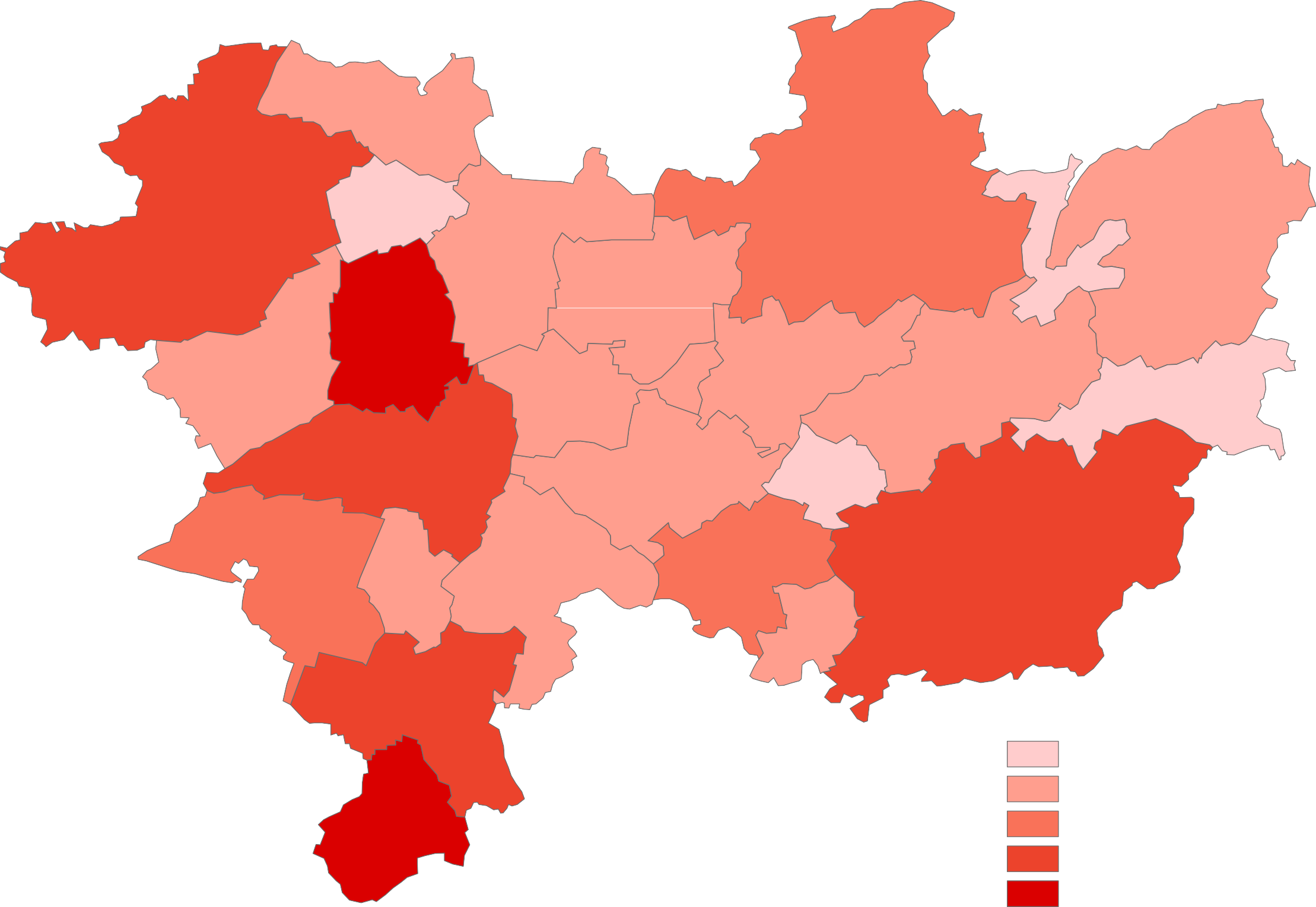 Bad VilbelBevölkerung am 30.06.20172.711 bis  4.9995.000 bis  9.99910.000 bis 19.99920.000 bis 29.99930.000 bis 33.661